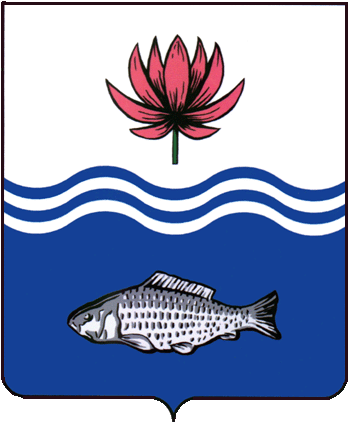 АДМИНИСТРАЦИЯ МО "ВОЛОДАРСКИЙ РАЙОН"АСТРАХАНСКОЙ ОБЛАСТИПОСТАНОВЛЕНИЕО внесении изменений в постановлениеадминистрации МО «Володарский район»от 02.02.2016 г. № 32 «О межведомственной Комиссии по профилактике и борьбе с туберкулезом, СПИДом и заболеваниями, передающимися половым путем»В связи с кадровыми изменениями, администрация МО «Володарский район» ПОСТАНОВЛЯЕТ:1.Внести изменения в состав комиссии по профилактике и борьбе с туберкулезом, СПИДом и заболеваниями, передающимися половым путем»:1.1.Вывести из состава межведомственной комиссии:-Кадырова А.И. 1.2.Ввести в состав межведомственной комиссии:-Ливинсона И.А. - главного врача ГБУЗ «Володарская РБ» (по согласованию).2.Данное постановление считать неотъемлемой частью постановления администрации МО «Володарский район» от 02.02.2016 г. № 32 «О межведомственной Комиссии по профилактике и борьбе с туберкулезом, СПИДом и заболеваниями, передающимися половым путем».3.Настоящее постановление вступает в силу со дня его подписания.4.Контроль за исполнением настоящего постановления возложить на заместителя главы администрации МО «Володарский район» по социальной политике Афанасьеву Т.А.Глава администрации 						Х.Г.Исмуханов                                                                          от 16.10.2020 г.N 1203